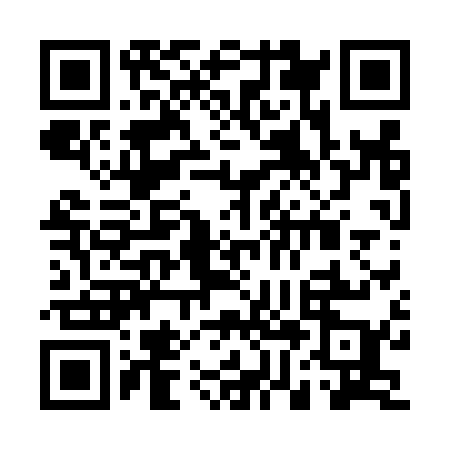 Ramadan times for Napperby, AustraliaMon 11 Mar 2024 - Wed 10 Apr 2024High Latitude Method: NonePrayer Calculation Method: Muslim World LeagueAsar Calculation Method: ShafiPrayer times provided by https://www.salahtimes.comDateDayFajrSuhurSunriseDhuhrAsrIftarMaghribIsha11Mon5:245:246:3912:494:156:586:588:0912Tue5:255:256:4012:494:156:576:578:0813Wed5:255:256:4012:484:156:566:568:0714Thu5:265:266:4112:484:146:566:568:0615Fri5:265:266:4112:484:146:556:558:0516Sat5:275:276:4112:484:136:546:548:0417Sun5:275:276:4212:474:136:536:538:0318Mon5:275:276:4212:474:136:526:528:0219Tue5:285:286:4212:474:126:516:518:0120Wed5:285:286:4312:464:126:506:508:0021Thu5:295:296:4312:464:116:496:497:5922Fri5:295:296:4412:464:116:486:487:5823Sat5:295:296:4412:464:106:476:477:5724Sun5:305:306:4412:454:106:466:467:5625Mon5:305:306:4512:454:096:456:457:5526Tue5:315:316:4512:454:096:446:447:5427Wed5:315:316:4512:444:086:436:437:5328Thu5:315:316:4612:444:086:426:427:5229Fri5:325:326:4612:444:076:416:417:5130Sat5:325:326:4612:434:076:406:407:5031Sun5:325:326:4712:434:066:396:397:491Mon5:335:336:4712:434:066:386:387:492Tue5:335:336:4712:434:056:386:387:483Wed5:335:336:4812:424:056:376:377:474Thu5:345:346:4812:424:046:366:367:465Fri5:345:346:4812:424:046:356:357:456Sat5:345:346:4912:414:036:346:347:447Sun5:355:356:4912:414:036:336:337:438Mon5:355:356:4912:414:026:326:327:429Tue5:355:356:5012:414:026:316:317:4110Wed5:355:356:5012:404:016:306:307:41